
ТЕРРИТОРИАЛЬНАЯ ИЗБИРАТЕЛЬНАЯ КОМИССИЯ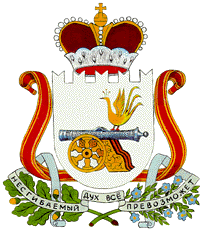 МУНИЦИПАЛЬНОГО ОБРАЗОВАНИЯ «МОНАСТЫРЩИНСКИЙ РАЙОН»СМОЛЕНСКОЙ ОБЛАСТИ(с полномочиями избирательной комиссии вновь образованногомуниципального образования  Татарского сельского поселения Монастырщинского района Смоленской области)ПОСТАНОВЛЕНИЕ14 сентября 2015 года	№ 58О результатах выборов депутатов Совета депутатов вновь образованного муниципального образования Татарского сельского поселения Монастырщинского района Смоленской области первого созыва В соответствии со статьями 44 областного закона от 3 июля 2003 года № 41-з «О выборах органов местного самоуправления в Смоленской области», на основании протокола территориальной избирательной комиссии муниципального образования «Монастырщинский район» Смоленской области (с полномочиями избирательной комиссии вновь образованного муниципального образования Татарского сельского поселения Монастырщинского района Смоленской области) о результатах выборов по десятимандатному избирательному округу территориальная избирательная комиссия муниципального образования «Монастырщинский район» Смоленской области (с полномочиями избирательной комиссии вновь образованного муниципального образования Татарского сельского поселения Монастырщинского района Смоленской области)ПОСТАНОВИЛА:1. Признать выборы депутатов Совета депутатов вновь образованного муниципального образования Татарского сельского поселения Монастырщинского района Смоленской области первого созыва состоявшимися и действительными.2. Установить, что в Совет депутатов вновь образованного муниципального образования Татарского сельского поселения Монастырщинского района Смоленской области первого созыва избрано 10 депутатов по десятимандатному избирательному округу согласно приложению к настоящему постановлению.3. Опубликовать настоящее постановление в районной газете «Наша жизнь».Председатель комиссии                                           Л.П. СлабышеваСекретарь комиссии                                                 В.Н. СергеенковаПриложение 1к постановлению территориальной избирательной комиссии муниципального образования «Монастырщинский район» Смоленской области (с полномочиями избирательной комиссии вновь образованного муниципального образования Татарского сельского поселения Монастырщинского района Смоленской областиот «14» сентября 2015 № 58СПИСОКизбранных депутатов Совета депутатов вновь образованного муниципального образования Татарского сельского поселения Монастырщинского района Смоленской области первого созыва по десятимандатному избирательному округуI.   Десятимандатный избирательный округ1. Батюшкин Анатолий Алексеевич2. Гращенкова Татьяна Ивановна3. Гуркова Галина Владимировна4. Гуркова Раиса Дмитриевна5. Денисенкова Тамара Ивановна6. Евсеенкова Любовь Владимировна7. Кулагин Геннадий Петрович8. Молярова Ирина Николаевна9. Мурашкина Елена Сергеевна10. Прусова Валентина Ивановна